                                                    Parish Priest: Fr Behruz Rafat    Telephone 01580 762785 Mobile: 07903 986646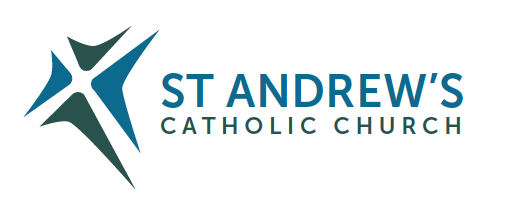 Address: The Presbytery, 47 Ashford Road, Tenterden, Kent TN30 6LL. Parish E-mail behruzrafat@rcaos.org.uk               Parish Website: www.standrewstenterden.orgDeacon: Rev. Jolyon Vickers       Telephone: 01580 766449            Email:  jolyonvickers@rcaos.org.uk                                              Hire of Parish Hall:  Lesley McCarthy 07791 949652       E-mail: tenterdenparishcentre@rcaos.org.ukNewsletter Editor:  Patricia Sargent   01233 850963       E-mail: sargentpat51@gmail.comNewsletter for the week commencing 18th June 2023Eleventh Sunday (A)Entrance antiphon: O Lord, hear my voice, for I have called to you: be my help.  Do not abandon or forsake me, O God, my Saviour!First Reading: Exodus 19: 2-6Psalm 99 Response: We are his people: the sheep of his flock.Second Reading:  St Paul to the Romans 5: 6-11Acclamation:  Alleluia, alleluia! The sheep that belong to me listen to my voice, says the Lord.  I know them and they follow me.  Alleluia!Gospel: Matthew 9: 36 – 10: 8Communion antiphon:  There is one thing I ask of the Lord, only this do I seek: to live in the house of the Lord all the days of my life.Father Behr writes:Dear ParishionersWithin the next five years 53% of the priests in the Archdiocese will have reached retirement age.In 15 years, 72% of priests will be beyond the age of retirement. The outlook for Mass attendance in our Archdiocese is equally concerning. In 1999 it was 96,385. By 2022 it was 67,470, a decrease of 30%”.Deacon Jolyon and I will be attending a meeting in Ashford with the Archbishop and clergy of the diocese to discuss “how to ensure that all parishes in the Archdiocese of Southwark are equipped with the vision, leadership, resources and infrastructure needed to enable them to become communities that evangelise, form disciples and inspire witness.”  Please pray for this initiative that we will be guided by the Holy Spirit. We are having a parish council meeting on July 13 to give feedback on this initiative and to prepare for a parish meeting in September. If you have any suggestions for improving life in our parish, please let me know by email or speak to me after Mass. Fr Behr Sacred Heart Devotion in JuneWays to benefit from this devotion during June. Adoration with Litany of the Sacred Heart from 10.30am every Friday in June. Litany of the Sacred Heart on Saturday evening with Adoration from 5.30pm during June. This is a good resource with history of the devotion and many prayers. https://www.ewtn.com/catholicism/seasons-and-feast-days/sacred-heart-of-jesus-14357Your Prayers are asked for:Those recently deceased:  Those ill or infirm: Mara McDermot, Jane McKinnon, June Munton, Maureen Escott, Ailish Cantwell (Jones), Sylwia Dorosz, Joe Adams, Ellie Lawrence, Patricia Hook, Josie Payne, Pat Holland and all those who are unwell and in need of our prayers.Those whose anniversaries of death occur at this time: Doris Bourne, Palais Blair-Drummond and Kay Ockenden.Please pray for the three children who are preparing for their first Confession and Holy Communion.  Their First Sacrament of Confession will be on 10th June and First Holy Communion will be on 16th July at the 10am Mass.  
Day For LifeThis Sunday is the annual Day for Life. The 2023 Day for Life will seek to highlight the trauma caused by abortion, with the theme “Listen to Her”. The message HERE is an invitation to listen to the voice and story of a young Catholic woman who, after suffering the trauma of an abortion, found healing.There will be a second collection this weekend. Confession Fr Behr is available for Confession every Saturday from 10.30am - 11am. He is also happy to visit those who are not able to come to church.  Children’s LiturgyChildren’s Liturgy at the 10am Mass on the first Sunday of every month. All children who have not made their First Holy Communion are welcome to attend.  The next lesson with Lorraine is 2nd July. Churches Together in Tenterden Quiz NightSaint Andrew’s will be hosting this event in our Parish Centre and this will be in aid of The Old School House Larder. Friday July 28th 2023 at 7pm. A Fish or Sausage or Spring rolls with chips supper will be served at half time. Please bring your own cold drinks. Please come as a team or as an individual (and we can make up teams on the night). Please let Father Behr or Jolyon know if you would like to attend, stating your supper preference. Cost £15. Offers of help to set up, serve and clear up would be most welcomed. The Old Schoolhouse Larder is a Tenterden based charity specifically for children. It provides a top-up bag of essential groceries to families whose children attend schools in the Tenterden Schools Trust and local Nurseries. 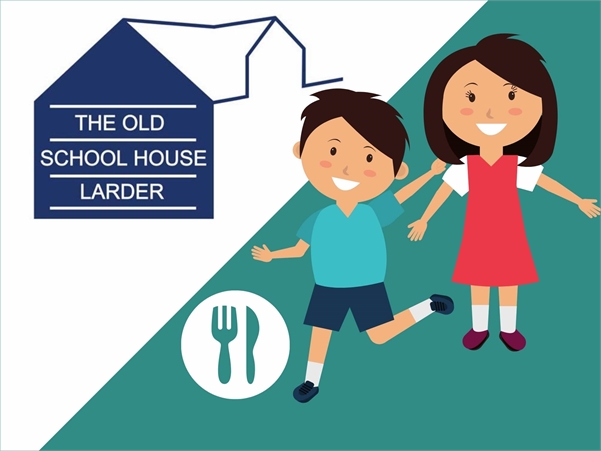 175th Anniversary Mass - St George’s Cathedral, SouthwarkMessage from the Archbishop On 4 July 2023 at 6.00 pm, Archbishop John will celebrate a Solemn Mass to mark the 175th anniversary of the opening of St George’s, Southwark. All are welcome. The Apostolic Nuncio will impart the Apostolic Blessing at the conclusion of the celebration. Day of Celebration, at Aylesford Priory Kent We would like to invite you to come and enjoy the experience of Carmel on this Day of Celebration. This would be a perfect moment for a parish pilgrimage, discovering the gifts of symbolic catechesis and Liturgy, so if you can join us, we hope you could bring a parish group with you. We would ask that you especially include people who experience disability in any way.WORLD DAY FOR GRANDPARENTS AND THE ELDERLY PILGRIMAGE, WALSINGHAM, 23 JULY 2023The Celebration of the World Day for Grandparents and the Elderly will be held on Sunday 23 July 2023 in Walsingham.NEW DAWN IN THE CHURCH – CATHOLIC CHARISMATIC FAMILY PILGRMAGE CONFERENCE, WALSINGHAM, 31 JULY- 4 AUGUST 2023New Dawn in the Church is a Catholic Charismatic Family Pilgrimage Conference that takes place each year at the Catholic National Shrine and Basilica of Our Lady of Walsingham.This year the conference will take place from Monday 31 July to Friday 4 August and offers a programme of liturgy, sacraments, prayer, praise, worship, teaching, workshops, age-appropriate ministries (creche, children and youth), fellowship, and community. The conference will include several renowned speakers, over twenty workshops, and various exhibitors including Radio Maria England, the Saint Vincent de Paul Society, Genesis Mission, March for Life UK, Rachel's Vineyard, SPUC, Cenacolo, Youth 2000, Mary's Meals and more.Vocations day with the Norbertines in Peckham, Saturday 15th JulyThe Norbertine community in Peckham is holding a Vocations Day for young men to visit their priory and discover more about the life of a Norbertine canon. The “Come and See Day” will take place on Saturday 15th July from 10am-4pm. If you are thinking about a vocation and are curious about the Norbertine Order and religious life please contact them to book a place: community@norbertines.org.ukPeter’s Pence Collection The annual collection for Peter’s Pence takes place on the Solemnity of St Peter and St Paul each year which supports the Holy Father’s apostolic and charitable ministry. (https://www.obolodisanpietro.va/en/giornate-dell-obolo.html)Best WishesFather Behruz Rafat This week’s services (17th – 24th June), Feasts and Mass intentions during the week.This week’s services (17th – 24th June), Feasts and Mass intentions during the week.Saturday 17th June The Immaculate Heart of the Blessed Virgin MaryNo public Mass am10.30 -11am Confession6pm Vigil Mass   Our Lady Queen of Peace                                               Reader: PatSunday 18th JuneEleventh Sunday (A)10am Mass People of the Parish                                                                     Reader: Suzanne12 Midday Traditional Latin Mass Monday 19th JuneSt John Rigby, Martyr10am Mass. Reparation to the Hearts of Jesus and MaryTuesday 20th JuneSt Alban, Martyr9am Mass Donor’s IntentionWednesday 21st JuneSt Aloysius Gonzaga, Religious10am Service of the Word and Holy CommunionThursday 22nd JuneSt John Fisher & St Thomas More, Martyrs9am-10am Adoration10am Mass Mary Iglinski RIPFriday 23rd JuneSt Etheldreda, Abbess10am Mass James Leeper Intentions10.30 – 11.30am AdorationSaturday 24th JuneTHE NATIVITY OF ST JOHN THE BAPTISTNo public Mass am10.30 -11am Confession6pm Vigil Mass Fr Patrick Haran RIP                                                               Reader: JamesSunday 25th JuneTWELTH SUNDAY10am Mass People of the Parish                                                                       Reader: Kathy12 Midday Traditional Latin Mass Flowers: for 25th June – HilaryFlowers: for 25th June – HilaryCleaners: Christine & WendyCleaners: Christine & Wendy